◇◆日本語ボランティア講座　参加申込書◆◇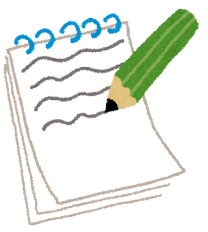 【方法】電話・ＦＡＸ・Ｅメール・来所のいずれかでお申し込み下さい。【申込み締め切り】２０１９年８月２４日（土）【申込み先】（公財）山口県国際交流協会〒753-0082 山口市水の上町１番７号 水の上庁舎３階TEL：083-925-7353 / FAX：083-920-4144 / E-mail：yiea.info@yiea.or.jp　◇◆ご参加をお待ちしております◆◇ふりがな名　　前住　　所〒電話番号Ｅメールアドレス参加希望日□　８／３１（土）日本語ボランティア講座（入門編）のみ参加□　９／　７（土）日本語ボランティア講座（実践編）のみ参加□　８／３１（土）・９／７（土） 両日参加アンケート◆外国人に日本語を教えたことがある　□ない         □ある　　→「ある」と回答された方はどこで教えましたか？→専門教育を受けたことがある場合はどこで勉強しましたか？備　　考